Publicado en Barcelona el 16/10/2019 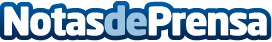 Talio y su compromiso con la sociedadDesde Talio siguen tomando parte en acciones solidarias a través de su filosofía NerDatos de contacto:Eva Garcia946519990Nota de prensa publicada en: https://www.notasdeprensa.es/talio-y-su-compromiso-con-la-sociedad_1 Categorias: Solidaridad y cooperación Recursos humanos http://www.notasdeprensa.es